OSNOVNA ŠKOLAJOSIPA ANTUNA ĆOLNIĆAĐakovo, 28.11.2023.KLASA:112-01/23-01/40                                                                                                                                             URBROJ:2121-14-23-22                                              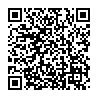 RASPORED  ZA INTERVJU PO  NATJEČAJU ZA NASTAVNI PREDMET SVIJET I JA KOJI JE OBJAVLJEN 17.11.2023.ČETVRTAK 30.11.2023. – URED PSIHOLOGINJE 11.40 hIva BarešićEna DragičevićAndrea DumančićHana HorvatAndrijana JurićJosip Popek12.40 hIvan RončkaJurica ŠerfeziDomagoj ŠimićMarija ŠokčevićIva ŠumićDora TatajNAPOMENA: ako  kandidat  izostane s intervjua boduje se s  0 bodova po svakom                             kriteriju.                                                                                                                        Ravnatelj Zvonko Belvanović, prof., v.r.